教学目标(mål)：1.期中测评：检测并巩固前半学期所学字词2.  3.学习词语教学重点(tyngdpunkt)：无教学辅助(material)：PPT、视频、小纸片等课时安排(tidsplanering):   三个课时上课内容 lektionsinnehåll第一课时ＫＬ9:30－10:20　步骤一(steg 1) 期中测评字词部分步骤二(steg 2) 期中测评听写部分。第二课时ＫＬ10：30－11:10　　步骤一(steg 1) 讲评上次作业步骤二(steg 2) 讲评期中测评字词部分第三课时ＫＬ11:30 －12:10　　步骤一(steg 1) 讲评期中测评听写部分步骤二(steg 2) 复习强化拼音期中测试一、听力（一）请听句子选择一张合适的图？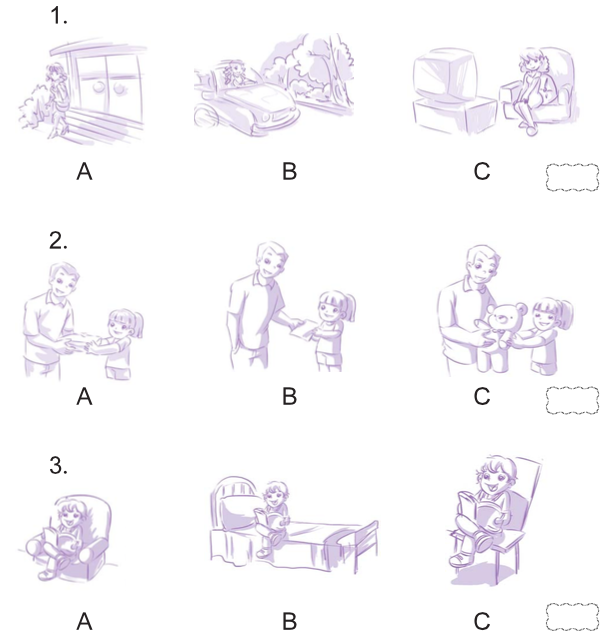 （二）选出你听到的拼音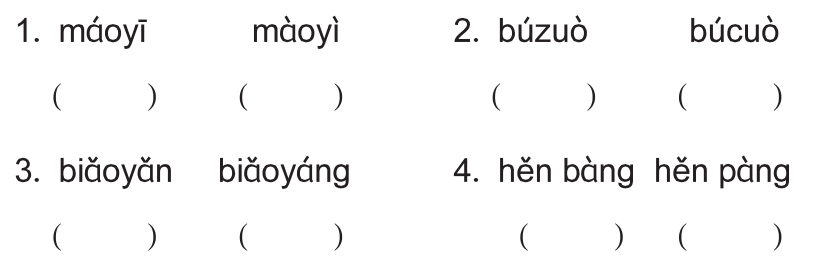 （三）听对话，选择正确的答案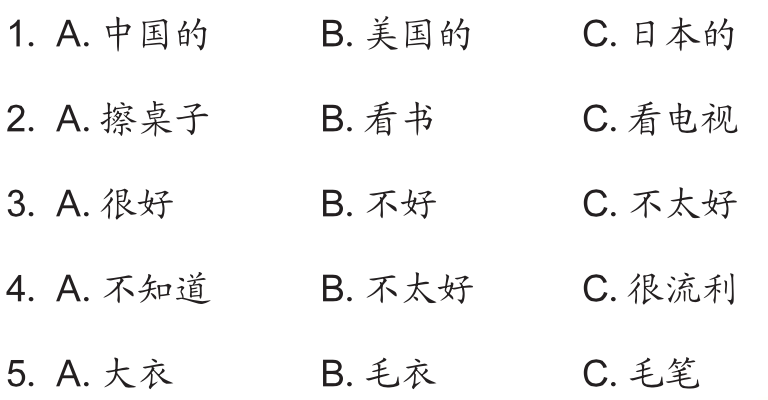 二、写拼音   有趣（               ）       流利（                ）工整（               ）       羡慕（                ）排队（               ）       商场（                ）年轻（                ）      毛笔（                ）三、偏旁：圈出下面的字的偏旁例：眼腿       吃      对忙       伸      逛沙       站      花棒       热      蹦四、汉字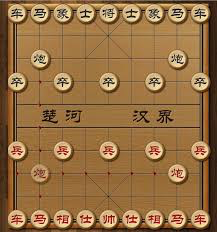 （一）看图写汉字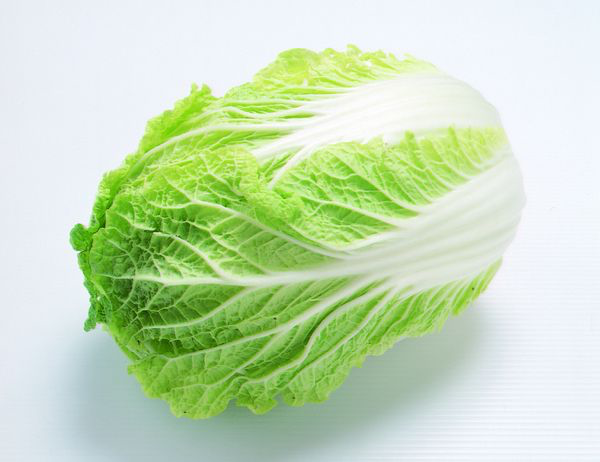 （                ）                     （                ）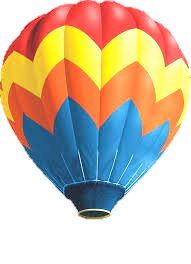 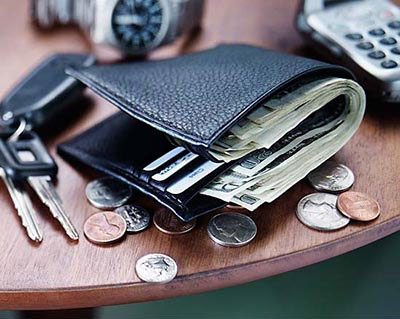 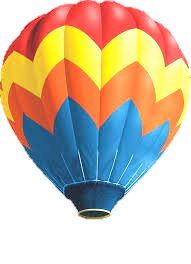 （                ）                    （                ）（二）选一选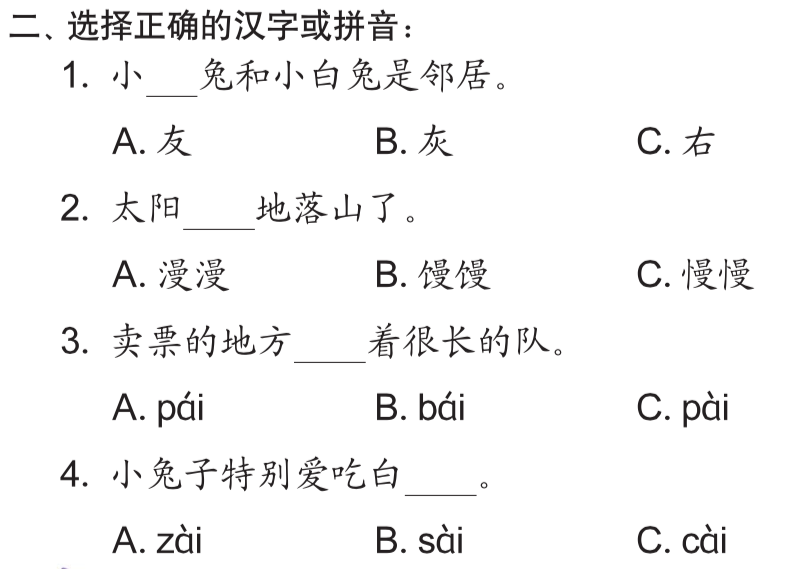 （三）根据拼音写汉字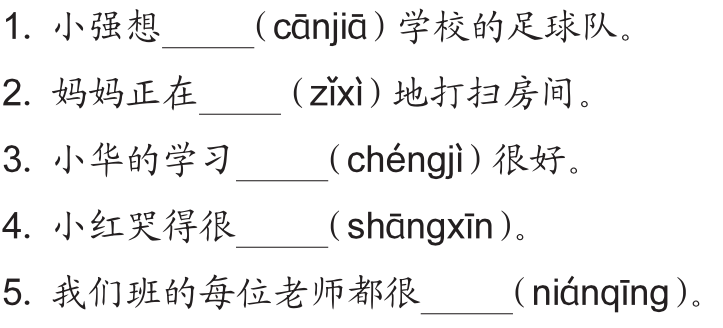 5. 这个房子______________（wǔ yán liù sè）的，真好看。 6. 这条裙子的颜色太_______(qiǎn)了，我想要一条_______(shēn)色的。上课学生Närvarolistan学生姓名本周是否到课 närvarande på lektionen上周作业是否完成 läxa inlämnade under lektionenAngelo是是Kevin Yu否否Victor Olsson是是王冬冬是否冯鄰尹是是张夏瑞是是李欣蔚是否杨彤童是是郑佳玲是是金凯是是田铭利是是陈阳是是维拉是否菲菲是是